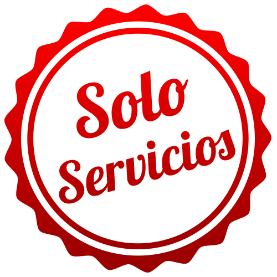 NEGRILSOLO SERVICIOS04 DÍAS / 03 NOCHES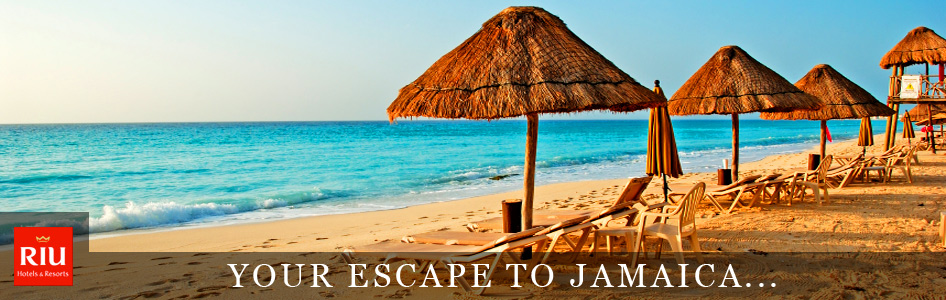 Programa incluye:Traslado Aeropuerto – Hotel – Aeropuerto.03 noches de alojamiento.Sistema Todo Incluido.PRECIO POR PERSONA EN DOLARES AMERICANOS: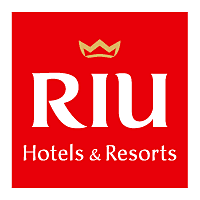 NOTAS IMPORTANTES:Referente al paquete:Para viajar según vigencia de cada hotel (Ver Cuadro) Los hoteles que de acuerdo a la ocupación que mantengan durante el año, varían sin previo aviso el mínimo de noches requeridas. Por lo que se les solicita, reconfirmar siempre el mínimo de noches requeridas por el hotel elegido.RIU NEGRIL:Habitación Estándar.Acomodación 02 Adultos + 02 Niños / 03 Adultos + 01 NiñoPolítica de niños: Niños hasta los 12 años no cumplidos hasta la fecha del viaje compartiendo habitación con 02 adultos.RIU PALACE TROPICAL BAY:Habitación Junior Suite Vista al Jardín.Acomodación 02 Adultos + 02 Niños / 03 Adultos + 01 NiñoPolítica de niños: Niños hasta los 12 años no cumplidos hasta la fecha del viaje compartiendo habitación con 02 adultos.GENERALES:Tarifas 10% comisionables (descontando impuestos). $5 dólares de incentivo por pax. Tarifas NO son válidas para: Semana Santa, Fiestas Patrias, Navidad, Año Nuevo, grupos, fines de semana largos, días festivos en Perú y en destino, ferias, congresos y Blackouts.Tarifas solo aplican para peruanos y residentes en el Perú. En caso no se cumplan el requisito, se podrá negar el embarque o se cobrara al pasajero un nuevo boleto de ida y vuelta con tarifa publicada y en la clase disponible el día del vuelo.No reembolsable, no endosable, ni transferible. No se permite cambios. Precios sujetos a variación sin previo aviso, tarifas pueden caducar en cualquier momento, inclusive en este instante por regulaciones del operador o línea aérea. Sujetas a modificación y disponibilidad al momento de efectuar la reserva. Consultar antes de solicitar reserva.Los Pasajeros que no se presenten en recepción en el horario marcado (Traslados o Tours), la empresa entenderá que han desistido del mismo. No correspondiendo reintegro alguno, ni reclamos posteriores.Servicios de este programa son en Regular, por lo que se realizan en horario diurno, para servicios en horarios nocturnos deberán aplicar suplemento o privado. Consultar.Las habitaciones triples o cuádruples solo cuentan con dos camas. Habitaciones doble twin (dos camas) o doble matrimonial, estarán sujetas a disponibilidad hasta el momento de su check in en el Hotel. El pasajero se hace responsable de portar toda la documentación solicitada (vouchers, boletos, visas, pasaporte, permisos notariales, vacunas, etc.), no haciéndonos responsable por las acciones de seguridad y control de aeropuerto, por lo que se solicita presentarse con la documentación necesaria al momento del embarque, salida del aeropuerto y en destino. Es indispensable contar con el pasaporte vigente con un mínimo de 6 meses posterior a la fecha de retorno.Todos los niños o jóvenes menores de 18 años deberán presentar documento de identificación mismo que estén con ambos padres. Caso estén viajando solamente con uno de los padres la autorización deberá ser con permiso notarial juramentado.Impuestos & Tasas Gubernamentales deberán ser pagados en destino por el pasajero.Domireps no se hace responsable por los tours o servicios adquiridos a través de un tercero inherente a nuestra empresa, tampoco haciéndose responsable en caso de desastres naturales, paros u otro suceso ajeno a los correspondientes del servicio adquirido. El usuario no puede atribuirle responsabilidad por causas que estén fuera de su alcance. En tal sentido, no resulta responsable del perjuicio o retraso por circunstancia ajenas a su control (sean causas fortuitas, fuerza mayor, pérdida, accidentes o desastres naturales, además de la imprudencia o responsabilidad del propio pasajero). Tipo de cambio s/.3.50 soles.Tarifas, queues e impuestos aéreos sujetos a variación y regulación de la propia línea aérea hasta la emisión de los boletos. Precios y taxes actualizados al día 01 de Marzo del 2019.HOTELESSimpleN.A.DobleN.A.TripleN.A.ChldN.A.VIGENCIAHOTELESSimpleSimpleDobleDobleTripleTripleChldChldVIGENCIARIU NEGRIL7852265431565181482787802ENE-20ENERIU NEGRIL8852606121795751703129021ENE-21ABRRIU NEGRIL7072004891384581312516922ABR-30ABRRIU NEGRIL7302075041434741362587201MAY-21JUNRIU NEGRIL8462475851705501622998522JUN-16AGORIU NEGRIL7282075041434731362587217AGO-31OCTRIU NEGRIL8202385671645321562908201NOV-20DICHOTELESSimpleN.A.DobleN.A.TripleN.A.ChldN.A.VIGENCIAHOTELESSimpleSimpleDobleDobleTripleTripleChldChldVIGENCIARIU PALACE TROPICAL BAY 114234578923875122640111902ENE-20ENERIU PALACE TROPICAL BAY 126338687326682325344313321ENE-21ABRRIU PALACE TROPICAL BAY 104631372021668120536810822ABR-30ABRRIU PALACE TROPICAL BAY 8872606121795761703129001MAY-21JUNRIU PALACE TROPICAL BAY 98129167820163819134510122JUN-16AGORIU PALACE TROPICAL BAY 8592515951735581643038717AGO-31OCTRIU PALACE TROPICAL BAY 99829769020564919535110301NOV-20DIC